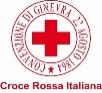 PROCEDURA TELEMATICA APERTA PER APPALTO DI LAVORI PER LAREALIZZAZIONE DI UN CENTRO POLIFUNZIONALE DI PROTEZIONE CIVILE NEL COMUNE DI COMUNANZA (AP)CIG: 	8142675BF8CUP: E23J19000410007ALLEGATO 4MODELLO DI OFFERTA ECONOMICAMODALITÀ DI PRESENTAZIONE DELL’OFFERTA ECONOMICAL’Offerta economica dovrà contenere, a pena di esclusione dalla gara, una Dichiarazione d’offerta, redatta conformemente al Modello di cui al paragrafo successivo.L’importo offerto dovrà essere espresso in Euro arrotondato alla seconda cifra decimale e si intendono al netto di IVA.La dichiarazione, deve essere sottoscritta, pena l’esclusione, dal legale rappresentante avente i poteri necessari per impegnare l’impresa nella presente gara/procuratore speciale dell’impresa (in caso di procuratore il cui nominativo e i relativi poteri non siano riportati sulla C.C.I.A.A., la procura dovrà essere stata prodotta nella busta A). In caso di partecipazione in RTI o Consorzio o Rete di Imprese costituiti o costituendi si rimanda alle modalità di sottoscrizione previste nel Disciplinare di gara.La Dichiarazione d’offerta, dovrà altresì contenere la specifica indicazione del costo relativo alla sicurezza.Si specifica che non si terrà conto delle frazioni decimali oltre il centesimo (es. una percentuale di ribasso del 25,368% sarà considerata come 25,36%).Non sono ammesse offerte condizionate.L’importo offerto non potrà essere superiore al valore complessivo dell’Appalto indicato nel Disciplinare.Modello di Dichiarazione di OffertaSpett.leAssociazione della Croce Rossa ItalianaVia Bernardino Ramazzini, 3100151 RomaIl sottoscritto ______________________________, nato a _______________________ il ___________________, Codice Fiscale ____________________ nella qualità di _______________________________________________________________________ della società __________________________ con sede in ________________, Via _________________________________, codice fiscale n. ___________________ e partita IVA n. _____________________ iscritta al registro delle imprese di __________________________________ al nr. ___________________________ (eventuale in R.T.I. / Consorzio /Rete / costituito / costituendo con le imprese ________________________________________________________________________OFFRE IL SEGUENTE IMPORTO PER I LAVORI OGGETTO DELLA PROCEDURA:A TAL FINE DICHIARAche la presente offerta è irrevocabile ed impegnativa sino al 180° giorno successivo al termine ultimo per la presentazione della stessa; che la presente offerta non vincolerà in alcun modo la Associazione Nazionale della Croce Rossa Italiana;che i propri costi della manodopera sono pari ad €_____________________________________________________________________ indicare in cifre e lettereche gli oneri ordinari relativi alla sicurezza di cui al D.lgs 81/2008, inclusi nell’importo complessivo offerto, sono pari ad€_____________________________________________________________________indicare in cifre e letteredi aver preso visione ed incondizionata accettazione delle clausole e condizioni riportate nel Disciplinare di gara e relativi allegati e, comunque, di aver preso cognizione di tutte le circostanze generali e speciali che possono interessare l’esecuzione di tutte le prestazioni oggetto del contratto e di averne tenuto conto nella determinazione del corrispettivo offerto;che l’importo offerto è omnicomprensivo di quanto previsto negli atti di gara ed è remunerativo;che l’importo offerto è congrui rispetto ai costi sostenuti dall’offerente e, comunque, garantisce la redditività dei lavori da eseguire._________________________, lì________________________                                                                                                                            Firma                                                                                                                                                                       ___________________________IMPORTO OFFERTO PER L’ESECUZIONE DEI LAVORI__________________________________________________________________________________ (Indicare valore in cifre e in lettere)Escluso IVA e costi per la sicurezza non soggetti a ribasso PARI AD UN RIBASSO PERCENTUALE RISPETTO ALLA BASE D’ASTA SOGGETTA A RIBASSO DI__________________________________________________________________________________(Indicare valore in cifre e in lettere – massimo due cifre decimali)IMPORTO OFFERTO PER L’ESECUZIONE DEI LAVORI__________________________________________________________________________________ (Indicare valore in cifre e in lettere)Escluso IVA e costi per la sicurezza non soggetti a ribasso PARI AD UN RIBASSO PERCENTUALE RISPETTO ALLA BASE D’ASTA SOGGETTA A RIBASSO DI__________________________________________________________________________________(Indicare valore in cifre e in lettere – massimo due cifre decimali)Costi per la sicurezza non soggetti a ribasso ai sensi dell’art. 26, D.lgs 81/2008€ 63.000,00(euro Trentatremila,00)Importo complessivo offerto (Esclusa IVA, incluso costi per la sicurezza non soggetti a ribasso)€   ___________________________________________(Indicare valore in cifre e in lettere)